Họ và tên thí sinh (Viết đúng như giấy khai sinh bằng chữ in hoa có dấu)…………………………………………………………Giới (Nữ ghi 1, Nam ghi 0)Ngày, tháng và 2 số cuối của năm sinh:       (Nếu ngày và tháng sinh nhỏ hơn 10 thì ghi số 0 ở đầu ô)      	          ngày            tháng          nămSố CMND (như hồ sơ đăng ký dự thi):  Số báo danh (trong Kỳ thi THPT Quốc gia)Điện thoại (như hồ sơ đăng ký dự thi):……………………...Email:…………………………Nơi sinh (tỉnh, thành phố):……………………………………………………………………..Năm tốt nghiệp THPT………………………………………………………………………..Năm đoạt giải:………………………………………………………………………………...Môn đoạt giải, loại giải, huy chươngMôn đoạt giải					Loại giải , loại huy chươngTrong đội tuyển Olynpic khu vực và quốc tế năm 2017 môn: …………………………..Đăng ký xét tuyển thẳng vào trường/ ngành học: Địa chỉ báo tin: …………………………………………………………………………………Tôi xin cam đoan những lời khai trên là đúng sự thật. Nếu sai tôi xin hoàn toàn chịu trách nhiệm.BỘ GIÁO DỤC VÀ ĐÀO TẠO
--------CỘNG HÒA XÃ HỘI CHỦ NGHĨA VIỆT NAM
Độc lập - Tự do - Hạnh phúc 
---------------CỘNG HÒA XÃ HỘI CHỦ NGHĨA VIỆT NAM
Độc lập - Tự do - Hạnh phúc 
---------------CỘNG HÒA XÃ HỘI CHỦ NGHĨA VIỆT NAM
Độc lập - Tự do - Hạnh phúc 
---------------PHIẾU ĐĂNG KÝ XÉT TUYỂN THẲNG
VÀO ĐẠI HỌC, CAO ĐẲNG NĂM 2017
(Sử dụng cho thí sinh thuộc diện xét tuyển thẳng theo quy định tại các điểm a, b, c, d, đ, e, Khoản 2, Điều 7, Quy chế tuyển sinh)PHIẾU ĐĂNG KÝ XÉT TUYỂN THẲNG
VÀO ĐẠI HỌC, CAO ĐẲNG NĂM 2017
(Sử dụng cho thí sinh thuộc diện xét tuyển thẳng theo quy định tại các điểm a, b, c, d, đ, e, Khoản 2, Điều 7, Quy chế tuyển sinh)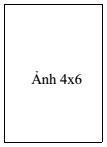 Số TTMã trường (chữ in hoa)Mã ngành/ Nhóm ngànhTên ngành/ Nhóm ngành12345…………Xác nhận thí sinh khai hồ sơ này là học sinh lớp 12 trường.................................................. đã khai đúng sự thật.Ngày.......... tháng........ năm 2017
Hiệu trưởng
(Ký tên, đóng dấu)Ngày....... tháng........ năm 2017
Chữ ký của thí sinh